Dilimizin Zenginlikleri Projesi kapsamında yaptığımız "Anlamını Bul" etkinliğimizden kareler...Kelimelerimizi birlikte hazırlayarak öğrencilerimiz için söz varlığımızı arttırmayı ve en iyi şekilde kullanmayı amaçladık. Bu etkinliklerle dilimizin gücü arttıkça düşünce dünyamızı genişleteceğiz.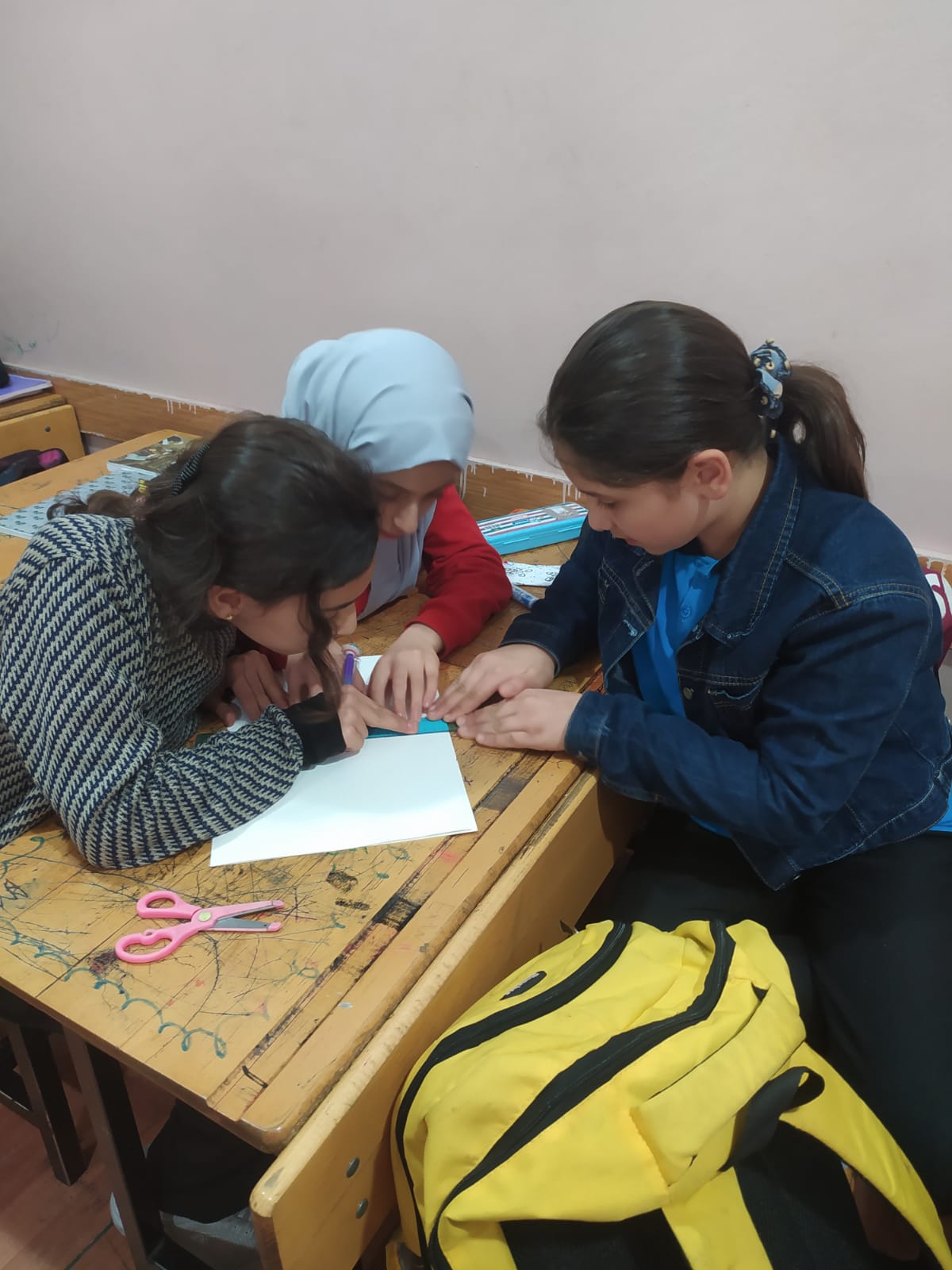 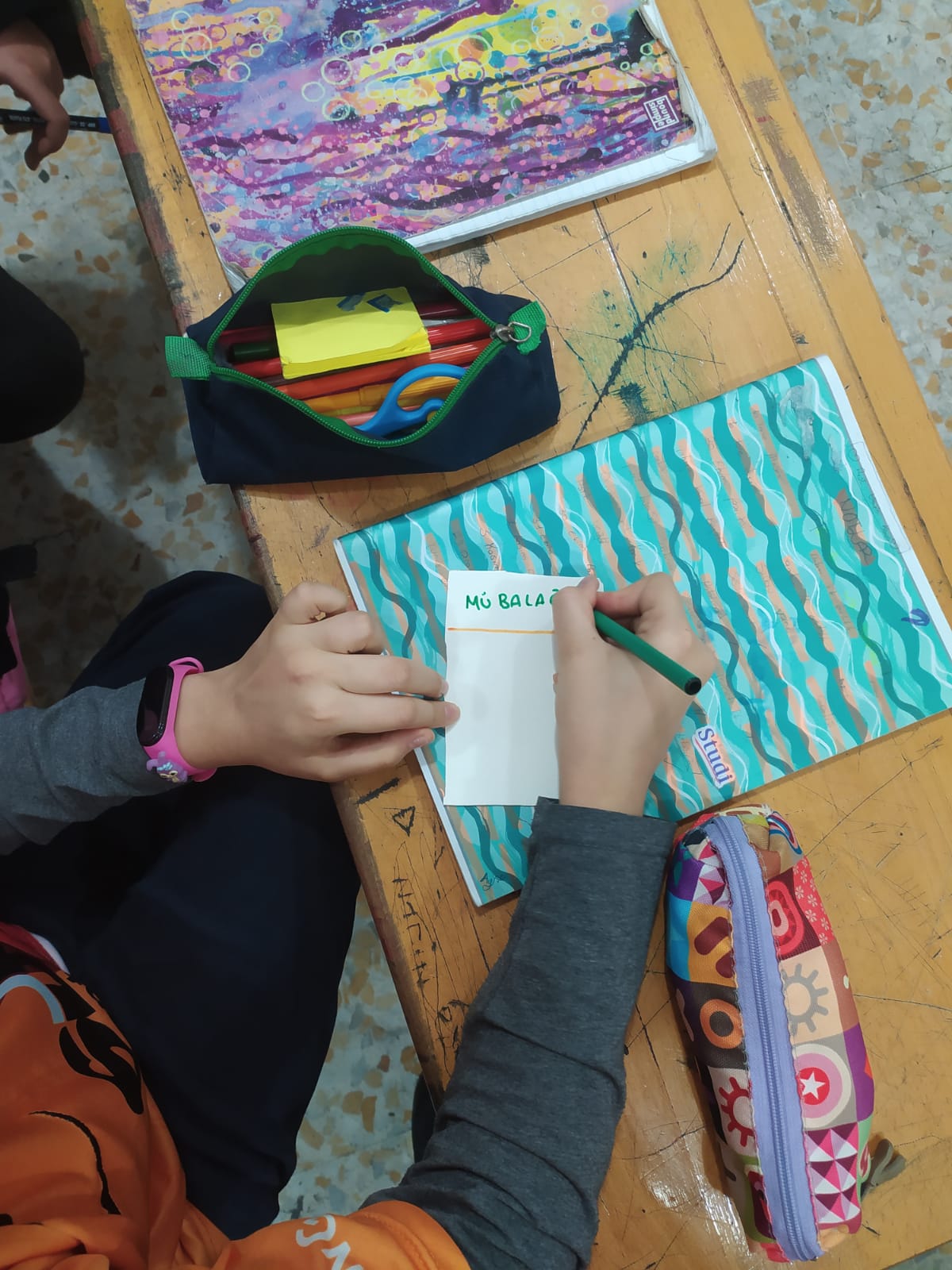 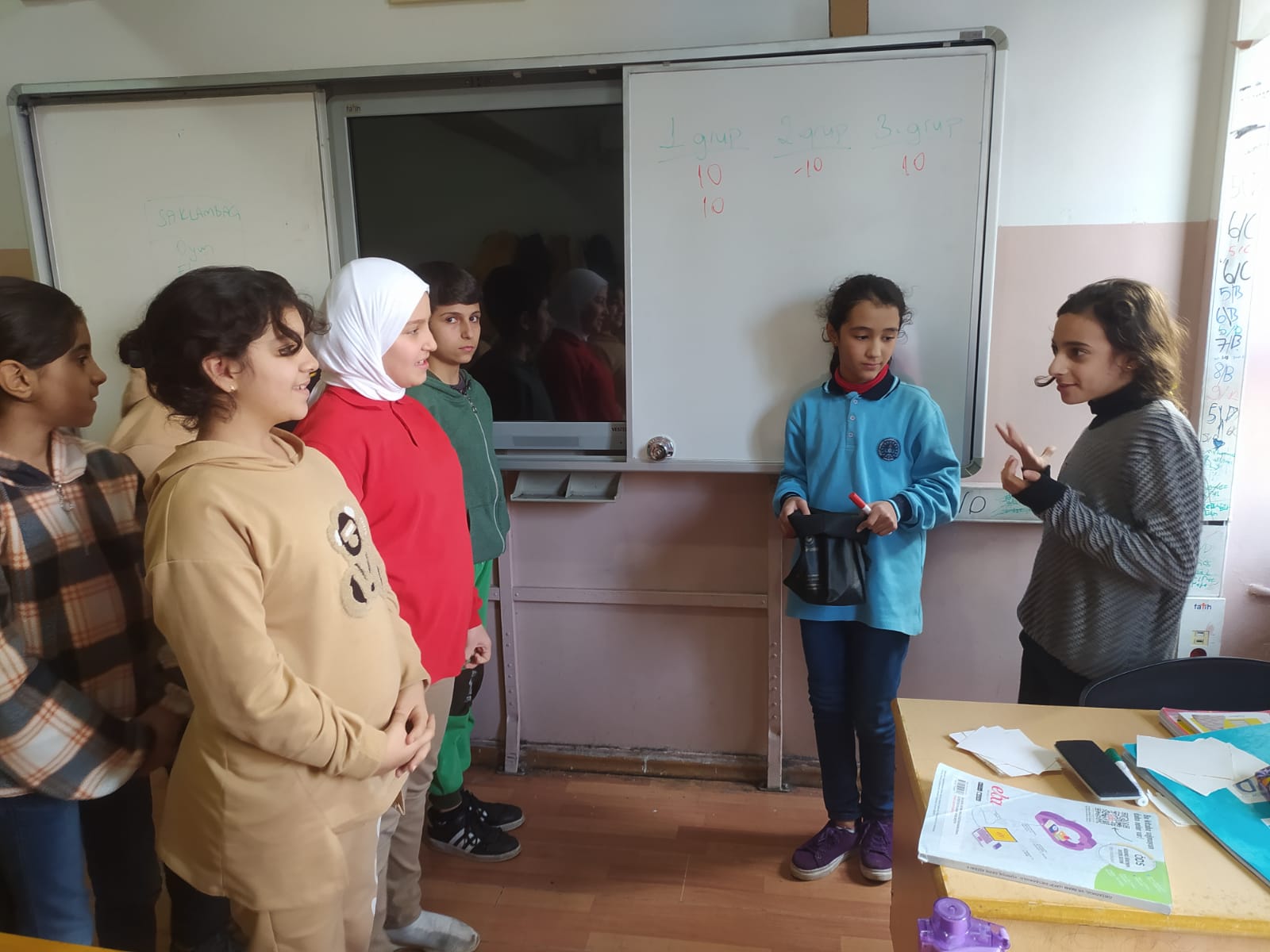 